7Разработка и подготовка буклета ко Дню народных художественных промысла,  о народном промысле «Гжель»18.06.2023Районная Модельная библиотека8Подготовка и проведение информационного часа «Народные ремесла Алтайского края»14.01.2023Районная Модельная библиотека9Подготовка и проведение акции «Народные ремесла  Алтайского края»05.06.2023Ключевский районный краеведческий музей10Подготовка и проведение цикла мероприятий «Народные обычаи и традиции народов Алтайского края»10.06.2023Ключевский районный краеведческий музей11Разработка и подготовка брошюры, об экспонатах находящихся в фондах Ключевского краеведческого музея16.06.2023Районная Модельная библиотекаПодготовка и проведение информационного часа ко Дню народных художественных промыслов, о народном промысле «Хохлома»20.06.2024Ключевский районный краеведческий музей2. Реализация общеразвивающих, учебных программ и мероприятийпо возрождению,  сохранению и развитию традиционной народной культуры2. Реализация общеразвивающих, учебных программ и мероприятийпо возрождению,  сохранению и развитию традиционной народной культуры2. Реализация общеразвивающих, учебных программ и мероприятийпо возрождению,  сохранению и развитию традиционной народной культуры2. Реализация общеразвивающих, учебных программ и мероприятийпо возрождению,  сохранению и развитию традиционной народной культуры1Семинар- практикум «Музыкальный фольклор и дети»3квартал 2023 годРайонный Дом культуры2Семинар «Весенне-летние обряды русских»1 квартал 2023гРайонный Дом культуры3Семинар» Современные формы и методики работы фольклорного коллектива»2 квартал 2023гРайонный Дом культуры4Мастер-класс «Практика изготовления народной одежды в фольклорном коллективе»2 квартал 2023 года.Районный Дом культуры5Мастер-классы: русский народный орнамент; народная вышивка; узорное ткачество; художественная обработка ткани; ткачество.4 квартал 2023 годаРайонный Дом культуры6Рождественские колядкиЯнварь 2023Каипский СК7Районный праздник «Жаворонки»Март 2023 гРайонный Дом культуры8«Чудо русской иконы», встреча с иереем Ярославом Гузеевым14.04.2023Ключевский районный краеведческий музей9Мастер класс «Значок победы»Май 2023
Каипский СК10Игровая программа «Праздник в волшебной стране»Июнь 2023
Каипский СК11Музейная встреча «Свистулька – детская народная игрушка»24.07.2023Ключевский районный краеведческий музей12Фольклорные посиделки «Старинные русские народные игры»28.02. 2023Васильчуковская сельская библиотека13«Люби дело – мастером будешь» - творческая лаборатория26.02. 2023Детская модельная библиотека14«Проводы зимы» - народное гуляние24.02. 2023Зеленополянский сельская клуб15«Масленица хороша,широка ее душа» - игровая программа26.02. 2023Истимисская сельская библиотека16«Пословица недаром молвится» - познавательная игра25.05. 2023Каипская сельская библиотека17«Масленица по - деревенски» музыкально - игровая программа14.02. 2023Марковская сельская библиотека18«Традиционное русское гостеприимство» - игра путешествие15.10. 2023Нововознесенская сельская библиотека19«Знакомство с русскими народными инструментами» - увлекательное путешествие07.02. 2023Новополтавская сельская библиотека20«Сказок дружный хоровод» - викторина26.05. 2023Петуховская сельская библиотека21«Хороши блины весной» - посиделки	26.02. 2023Покровская сельская библиотека22Подготовка и проведение персональной выставки работ преподавателя ДШИ Е.Б. Кривошеевой 21.04. 2023Районная модельная библиотека23«Как правильно по-русски?» - час родного языка21.02.2023Северская сельская библиотека24«Крещенские забавы» познавательная программа19.01.2024Ключевский районный краеведческий музей25«Традиции семейного чаепития, народов  России» развлекательная программа01.07.2024Ключевский районный краеведческий музей26Интеллектуальная игра «Кладезь мудрости – русская пословица»18.04.2024Васильчуковская сельская библиотека27«Путешествие в страну славянской азбуки» - час книги12.05.2024Детская модельная библиотека28«В гостях у русской печки» - познавательно-игровая программа09.02.2024Зеленополянская сельская библиотека29«Путешествие по русским народным сказкам» - викторина12.05.2024Истимисская сельская библиотека30«В гостях у русской сказки» - игровая программа15.05.2024Каипская сельская библиотека31Мастер – класс по изготовлению цветов для парада ко дню Победы07.05.2024	Марковская сельская библиотека32«Сны гадания, приметы» - рождественские посиделки06.01.2024Нововознесенская сельская библиотека 33«Глиняная игрушка» - информационный час17.04.2024Новополтавская сельская библиотека34«Масленица хороша, широка ее душа» - игровая программа12.05.2024Петуховская сельская библиотека35«Сказки русского народа» - выставка обзор		16.05.2024Покровская сельская библиотека36«Путешествие в страну славянской азбуки» виртуальный журнал ко Дню славянской письменности культуры  10.04.2024Районная модельная библиотека37«Знатоки народных сказок» - литературный турнир15.06.2024Северская сельская библиотека34«Мастера и мастерицы» - выставка декоративно-прикладного творчества06.02.2024Целинная сельская библиотека38Праздничный концерт «Песни под гармошку»Ноябрь 2023
Каипский СК39«Широкая Масленица» игровая программа28.02.2025Ключевский районный краеведческий музей40«Праздник гармошки» развлекательная программа09.09.2025Ключевский районный краеведческий музей41Книжно - иллюстративная выставка «Возвращение к истокам»20.04.2025Васильчуковская сельская библиотека42«Страна детского фольклора» - литературно – познавательное путешествие10.04.2025Детская модельная библиотека43«Красны девицы да добры молодцы!» - конкурсно-игровая программа устного фольклора07.02.2025Зеленополянская сельская библиотека44«История русской матрешки» информационный час10.04.2025Истимисская сельская библиотека45«Негласные символы России» - информационный обзор09.04.2025Каипская сельская библиотека46Мастер - класс по изготовлению новогодних украшений на елку «Уроки Деда Мороза»25.12.2025Марковская сельская библиотека47В ожидании «Пасхи» - пасхальные встречи, конкурс рисунков, лепка15.04.2025Нововознесенская сельская библиотека48«Мир дому твоему: традиции и обычаи»  - беседа15.05.2025Новополтавская сельская библиотека49«История русской матрешки» информационный час10.04.2025Петуховская сельская библиотека50«В гостях у матрешки» информационный час	12.04.2025Покровская сельская библиотека51«Пасхальный благовест» встреча с  иереем Ярославом Гузеевым настоятель храма в  честь святого Алексия человека Божьего23.04.2025Районная модельная библиотека52«Мир народного творчества: сказки, пословицы, загадки» - занимательный урок17.09.2025Северская сельская библиотека3. Популяризация традиционной народной культуры3. Популяризация традиционной народной культуры3. Популяризация традиционной народной культуры3. Популяризация традиционной народной культуры1Рождественские посиделки. Русская игра «Замиралки» январь 2023Районный Дом культуры2Фольклорные посиделки «Зимней праздничной порой…»Январь 2023Покровский СК3Мастер – класс для детей  «Тряпичная кукла»январь 2023Районный Дом культуры4Крещенские посиделки «Будьте чисты!»январь 2023Районный Дом культуры5Выставка декоративно-прикладного творчества «Зимние пейзажи» Февраль-Март 2024-2025Культурно-досуговые учреждения6Народное гуляние «Проводы русской зимы»февраль - март2023 годаРайонный Дом культуры7Праздник «Проводы русской зимы»Март 2023Покровский СК8Развлекательная игровая программа для детей «Широкая Масленица»Февраль2023 годаРайонный Дом культуры9Выставка работ художественного творчества Валентины Макаровны Чепурновой (вышивка крестом) в фойе РДКМарт 2023годРайонный Дом культуры10«Рождество» - календарный праздникЯнварь 2023-2025МБУ ДО ДШИ11«Крещение» - календарный праздникЯнварь2023-2025МБУ ДО ДШИ12«Пришли Святки – запевай Колядки»Январь 2023-2025МБУ ДО ДШИ13День рождение домового – развлекательная программа Февраль 2023МБУ ДО ДШИ14Мастер-класс «Домовой – домашний оберег»Февраль 2023МБУ ДО ДШИ15«Мода из народа» показ русских традиционных костюмов  Март 2023МБУ ДО ДШИ16Праздник «Масленица»Март 2023-2025МБУ ДО ДШИ17Мастер-класс по изготовлению венка из вербыМарт 2023годРайонный Дом культуры18Мастер –класс для детей «Кукла –масленица»Март 2023годРайонный Дом культуры19Акция «Веточка вербы» раздача веточек пожилым людям  с поздравлениями на улицах селаМарт 2023годКультурно -досуговые учреждения20Районный  фестиваль детских фольклорных коллективов «Жаворонок» Апрель 2023годКультурно -досуговые учреждения21Фольклорный праздник « Посиделки у русской печи»	Апрель 2023Покровский СДК22«Пасхальное яйцо» мастер-классАпрель 2023МБУ ДО ДШИ23Конкурс лэпбуков «Кладовая ремесел»   (самодельных  книжек по устному народному творчеству)Май 2023годРайонный Дом культуры24День Славянской письменности «История родного слова»Май 2023МБУ ДО ДШИ25Выставка декоративно-прикладного творчества «Ярмарка народных промыслов» Май  2023-2025МБУ ДО ДШИ26«Скоро-скоро Троица, земля травой покроется»  - календарный праздникИюнь 2023МБУ ДО ДШИ27«Берёзкины именины» Музыкальная завалинка, посвященная празднику ТроицаИюнь 2023Целинный СДК28«Иван Купала – обливай, кого попало» шуточный обрядИюнь 2023-2025МБУ ДО ДШИ29Фестиваль национальной кухни «Пир на весь мир»Июль 2023 гЦелинный СДК30Праздник Ивана Купала: история и традицииИюль 2023-2025 г.Петуховский сельский клуб31Мастер-  класс «Открытка – ромашка символ счастья»Июль 2023Марковский сельский клуб32«День Петра и Февроньи»Июль  2023-2025МБУ ДО ДШИ34Мастер-класс «Неразлучники» обрядовая куклаИюль 2023МБУ ДО ДШИ35«Яблочный, медовый и ореховый спас» познавательно-игровая программаАвгуст  2023МБУ ДО ДШИ36« В гостях у русской печи! Познавательно-игровая программаСентябрь 2023Зеленополянский сельский клуб37Народный праздник «Осенины» шуточный обряд «Похороны мух и тараканов»Сентябрь  2023-2025МБУ ДО ДШИ38Цикл мастер-классов «Обрядовая кукла»Сентябрь-май 2023-2025МБУ ДО ДШИ39«Знакомство с русскими народными  праздниками и традициями» информационный час14.08.2023Ключевский районный краеведческий музей40Вечер - дайвинг «Купальский венок»06.07.2023Васильчуковская сельская библиотека41«Сине – голубая сказка Гжель» - час народной культуры15.03.2023Детская модельная библиотека42Народные игры для детей Апрель 2023-2025МБУ ДО ДШИ43«Пасха» - календарный праздник Апрель 2023-2025МБУ ДО ДШИ44«День рождения русской печи»Фольклорные посиделкиМай 2023 Северский Центр Досуга45Цикл народных календарных праздников «Народный календарь» в онлайн режимеСентябрь – май 2023-2025МБУ ДО ДШИ46«В гостях у самовара» - познавательно-игровая программа06.04.2023Культурно- досуговые  учреждения47«Светлый мир народной культуры» познавательный час09.03.2023Истимисская сельская библиотека48«Забытые умения и ремёсла » - беседа03.10.2023Каипская сельская библиотека49Посиделки  «Забытая старина»Октябрь 2023Марковский СК50Игровая программа «Старинные игры по - новому»	24.12.2023Марковская сельская библиотека51«О той земле, где ты родился» Книжная витрина - беседа09.06.2023Петуховская сельская библиотека52«Сохранение народного наследия» познавательный час		12.03.2023Покровская сельская библиотека53Праздник «Русского топора»Август 2023 гСеверский Центр Досуга54«Гуляй веселей, самовару юбилей»Народные гулянияАвгуст 2023Северский Центр Досуга55Районный осенний фестиваль «Сентябринки»Сентябрь 2023гРайонный Дом культуры56Межрайонный театральный фестиваль «Зазеркалье»Сентябрь 2023гКультурно-досуговые учреждения Ключевского района57Развлекательная программа «На завалинке»06.10.2023Районная модельная библиотека58«Песни наших бабушек» - завалинка06.10.2023Северская сельская библиотека совместно с Центром досуга59Праздник русского платка «Плат узорный»  Октябрь  2023 гРайонный Дом культуры60Праздник «Забавы у русской печи»Октябрь 2023 гВасильчуковский СДК61«Кузьминки» театрализованное представление Октябрь 2023-2025МБУ ДО ДШИ62«Жили-были» познавательно-развлекательная программа Ноябрь 2023МБУ ДО ДШИ63«В каждой избушке – свои игрушки» -  мастер-классЯнварь 2023Северский Центр Досуга64«Покров Пресвятой Богородицы» праздник Ноябрь 2023-2025МБУ ДО ДШИ65Фестиваль творчества «Предновогодье»Декабрь 2023 гРайонный Дом культуры66«Путешествие в сказкоград»Декабрь 2023-2025МБУ ДО ДШИ67«Раз в крещенский вечерок»Январь 2024МБУ ДО ДШИ68«Святочные вечерки»Январь 2024МБУ ДО ДШИ69«В каждой избушке – свои игрушки» -  мастер-классЯнварь 2023Северский Центр Досуга70Мастер-класс «Кукла Масленица»Март  2024МБУ ДО ДШИ71Русская горница «Каждая горница красотою спорится» игра путешествие12.07.2024Ключевский районный краеведческий музей72«В гостях у самовара» познавательный час01.08.2024Ключевский районный краеведческий музей73Видео-экскурс «В гостях у мастеров народного творчества»25.05.2024Васильчуковская сельская библиотека74«В гостях у самовара» - традиции и обряды02.03.2024Детская модельная библиотека75«Традиции и народные промыслы» - информационная беседа05.03.2024Истимисская сельская библиотека76«Вышивка – чудо рук человеческих» - информационная беседа15.03.2024Каипская сельская библиотека77«Тайны тряпичной куклы» - познавательный час17.01.2024Новополтавская сельская библиотека78Участие в межрайонном празднике добрососедства «Золотой подсолнух»25.08.2024Марковская сельская библиотека79«Традиции и народные промыслы» - информационная беседа05.06.2024Петуховская сельская библиотека80«Забытые и не забытые ремесла» - информационная беседа		02.03.2024Покровская сельская библиотека81Игровая фольклорная программа «Как пошла ж Коляда вдоль по улице гулять» Январь 2023-2024годаРайонный Дом культуры82Сюжетно-ролевая игра «Забавы у русской печи»  Январь 2023годКультурно -досуговые учреждения83Районная традиционная выставка декоративно-прикладного творчества «Мастера и мастерицы» в фойе РДКфевраль -март2023-2024 годаКультурно -досуговые учреждения84Познавательно-игровая программа «В гостях у Матрёшки» Март -2025годРайонный Дом культуры85«История русской письменности» БеседаМай 2024-25годКаипский СК
86Выставка рукоделий «Добрых рук мастерство»Июнь 2024-25годМБУК «МКЦ» структурное подразделение
Каипский СК87Районный  фестиваль детских фольклорных коллективов «Жаворонок» Апрель 2024годКультурно -досуговые учреждения88Гастрольные поездки народных творческих коллективовв течение всего периодаМБУК «МКЦ» (все структурные подразделения), МБУ ДО ДШИ89Творческие встречи с мастерами, художниками в рамках работы клуба «Всяк мастер на свой лад» в течение всего периодаМБУК «МКЦ» (все структурные подразделения)90Традиции чаепития на РусиИюнь 2024-25год
Покровский СК91Районная  выставка «Многоцветье художественных ремёсел» по направлениям:-художественная обработка дерева и других растительных материалов;-текстиль; лоскутное шитьё;-текстиль,  вышивка; -текстиль, орнаментальное вязание; -текстиль, ткачество и др.Сентябрь 2024-25 годМБУК «МКЦ» (все структурные подразделения)92Тематические экскурсии, традиционные народные праздники на базе музея «Русская изба»в течение всего периодаКлючевский районный краеведческий музей93Праздничное мероприятие  «Ромашковое лето» День семьи, любви и верности,  выставка-ярмарка мастеров с мастер-классами в РДКИюль 2024-25годРайонный Дом культуры94Межрайонный  праздник «Золотой подсолнух»Август 2023-2025гМБУК «МКЦ» ( все структурные подразделения)95Районная выставка « Руками мастериц»Октябрь 2024- 25годМБУК «МКЦ» (все структурные подразделения)96Развлекательная программа «На завалинке» Октябрь 2024-25годРайонный Дом культуры97Районный  конкурс «Душа моя - песня русская» Ноябрь 2024- 2025 годМБУК «МКЦ» (все структурные подразделения)98Тематический час  для детей «Народные игры со словами»Декабрь 2024-25 годРайонный Дом культуры99Игровая фольклорная программа «Как пошла ж Коляда вдоль по улице гулять» Январь 2023-2024годаРайонный Дом культуры100«Знакомство с русскими народными инструментами» - увлекательное  путешествие	15.03.2024Покровская сельская библиотека101Книжная выставка  «Возвращение к истокам» (народные промыслы и ремесла Алтайского края)05.09.2024Районная модельная библиотека102«Негласные символы России» - информационная беседа23.06.2024Северская сельская библиотека103«Русская ложка» информационная беседа09.06.2025Ключевский районный краеведческий музей104«Гончарное ремесло» информационный час30.06.2025Ключевский районный краеведческий музей105Урок просвещения «Путешествие в страну славянской азбуки10.08.2025Васильчуковская сельская библиотека106« Крупеничка – кукла – оберег» - мастер - класс19.01.2025Детская модельная библиотека107«Проделки домового» - театрализованная игровая программаФевраль 2024-25годСеверский Центр Досуга108«В гостях у Домового» - познавательно-игровая программа14.03.2025Зеленополянская сельская библиотека109«Мир русских народных инструментов» - увлекательное  путешествие11.03.2025Истимисская сельская библиотека110«Игрушечных дел мастера» - беседа - презентация21.10.2025Каипская сельская библиотека111«Кузьминки - курьи именины»-познавательно-игровая программаВ течение всего периодаВасильчуковский СДК112«Пасхальный звон» - игровая программа19.04.2025Новополтавская сельская библиотека113«Сказка ложь, да в ней намёк…»Фестиваль русской сказки среди школьниковАпрель 2024-25годСеверский Центр Досуга114«История русской матрешки»Апрель 2024-25годИстимисский СК115«Мир русских народных инструментов» - увлекательное  путешествие11.06.2025Петуховская сельская библиотека116«Кто придумал балалайку?»Информминутка, мастер-классИюнь 2024-25годСеверский Центр Досуга117«На Ивана, на купала»Игровая программаИюль 2024-25годСеверский Центр Досуга118«За околицей»-  театрализованная игровая программа.В течение всего периодаВасильчуковский СДК119«Знакомство с русскими народными инструментами» - увлекательное  путешествие	15.03.2025Покровская сельская библиотека120Познавательная игра «Тайны тряпичной куклы»Февраль 2024-25годЦелинный СДК121Творческая  встреча и авторская выставка  работ читательницы библиотеки Аэлиты Павловой «Горница – узорница», мастер класс24.10.2025Районная модельная библиотека122«Проделки домового» - театрализованная игровая программа16.10.2025Северская сельская библиотека Совместно с Центром досуга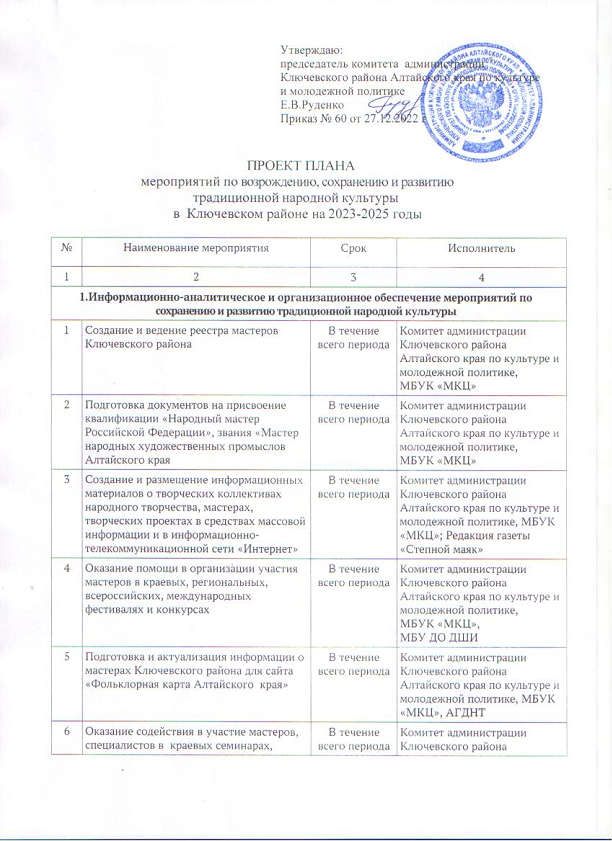 